dotyczy postępowania na „Dostawę materiałów eksploatacyjnych do drukarek i faksów na potrzeby KWP w Białymstoku i jednostek podległych ” (postępowanie 28/L/22):Wyjaśnienia i zmiana treści SWZ:W związku z pytaniami, które wpłynęły w w/w postępowaniu Zamawiający na podstawie art. 284 ust. 2 ustawy Prawo zamówień publicznych (Dz. U. z 2021, poz. 1129 ze zm.) udziela następujących wyjaśnień oraz na podstawie art. 286 ust. 1 w/w ustawy dokonuje zmiany treści SWZ.Pytanie : W nawiązaniu do wyjaśnień z dnia 14.07.2022 r. prosimy o doprecyzowanie również innych, niżej wymienionych pozycji, ponieważ wskazane symbole nie zgadzają się z wydajnościami wskazanymi w Formularzu cenowym, tj.: Pozycja nr 10 - wskazany symbol ma wydajność 100 tys. a nie 300 tys. Pozycja nr 44 – do tej drukarki są dwa tonery A- o wydajność 2,5 tys. i X 3,5 tys., który wycenić? Pozycja nr 48 - wskazany symbol ma wydajność 1500 a nie 1800 str. Pozycja nr 49 - wskazany symbol ma wydajność 2 tys. a nie 2 300 str. Pozycja nr 50 - wskazany symbol ma wydajność 2,5 tys. a nie 3 200 str. Pozycja nr 53 - wskazany symbol ma wydajność 1000 a nie 1200 str. Pozycja nr 54 - wskazany symbol ma wydajność 1000 a nie 1200 str. Pozycja nr 55 - wskazany symbol ma wydajność 1000 a nie 1200 str. Pozycja nr 109 - wskazany symbol ma wydajność 6 tys. a nie 3 tys. stron Pozycja nr 139 - wskazany symbol ma wydajność 2 000 a nie 2 500 str. Pozycja nr 140 - wskazany symbol ma wydajność 2 000 a nie 2 500 str. Pozycja nr 141 - wskazany symbol ma wydajność 2 000 a nie 2 500 str. Pozycja nr 157 - wskazany symbol ma wydajność 3 000 a nie 3600 str. Pozycja nr 163 - wskazany symbol ma wydajność 5 tys. a nie 3 tys. str. Pozycja nr 170 - wskazany symbol ma wydajność 1200 a nie 2400 str. Pozycja nr 173 - wskazany symbol ma pojemność 12 ml a nie 15 ml Pozycja nr 174 - wskazany symbol ma pojemność 9,3 ml a nie 18 ml Pozycja nr 175 - wskazany symbol ma pojemność 5,8 ml a nie 9 ml Pozycja nr 176 - wskazany symbol ma pojemność 6,7 ml a nie 11 ml Pozycja nr 177 - wskazany symbol ma pojemność 70 ml a nie 100 ml Pozycja nr 178 - wskazany symbol ma pojemność 70 ml a nie 100 ml Pozycja nr 179 - wskazany symbol ma pojemność 70 ml a nie 100 ml Pozycja nr 180 - wskazany symbol ma pojemność 70 ml a nie 100 mlPozycja nr 182 - wskazany symbol ma pojemność 70 ml a nie 127 ml Pozycja nr 183 - wskazany symbol ma pojemność 70 ml a nie 127 ml Pozycja nr 184 - wskazany symbol ma pojemność 70 ml a nie 127 ml Pozycja nr 185 - wskazany symbol ma pojemność 11 ml a nie 25 ml Pozycja nr 186 - wskazany symbol ma pojemność 21 ml a nie 35 ml Pozycja nr 187 - wskazany symbol ma pojemność 11 ml a nie szt. Pozycja nr 188 - wskazany symbol ma pojemność 7 ml a nie 21 mlOdpowiedź:W Załączniku nr 1a SWZ: poz. 10  w kol.  "Minimalna wydajność/pojemność materiału oryginalnego wg. specyfikacji technicznej producenta (5% pokrycia na A4)" otrzymuje brzmienie: 100000,poz. 44 - wartość w kol.  "Minimalna wydajność/pojemność materiału oryginalnego wg. specyfikacji technicznej producenta (5% pokrycia na A4)" pozostaje bez zmian,poz. 48 – 50 - wartości w kol.  "Minimalna wydajność/pojemność materiału oryginalnego wg. specyfikacji technicznej producenta (5% pokrycia na A4)" pozostają bez zmian,poz.53 – 55 - wartości w kol.  "Minimalna wydajność/pojemność materiału oryginalnego wg. specyfikacji technicznej producenta (5% pokrycia na A4)" pozostają bez zmian,poz. 109  w kol.  "Minimalna wydajność/pojemność materiału oryginalnego wg. specyfikacji technicznej producenta (5% pokrycia na A4)" otrzymuje brzmienie: 6000,poz. 139  w kol.  "Minimalna wydajność/pojemność materiału oryginalnego wg. specyfikacji technicznej producenta (5% pokrycia na A4)" otrzymuje brzmienie: 2000,poz. 140  w kol.  "Minimalna wydajność/pojemność materiału oryginalnego wg. specyfikacji technicznej producenta (5% pokrycia na A4)" otrzymuje brzmienie: 2000,poz. 141  w kol.  "Minimalna wydajność/pojemność materiału oryginalnego wg. specyfikacji technicznej producenta (5% pokrycia na A4)" otrzymuje brzmienie: 2000,poz. 157 - wartość w kol.  "Minimalna wydajność/pojemność materiału oryginalnego wg. specyfikacji technicznej producenta (5% pokrycia na A4)" pozostaje bez zmian,poz. 163  w kol.  "Minimalna wydajność/pojemność materiału oryginalnego wg. specyfikacji technicznej producenta (5% pokrycia na A4)" otrzymuje brzmienie: 5000,poz. 170  w kol.  "Minimalna wydajność/pojemność materiału oryginalnego wg. specyfikacji technicznej producenta (5% pokrycia na A4)" otrzymuje brzmienie: 1200,poz. 173 – 180 - wartości w kol.  "Minimalna wydajność/pojemność materiału oryginalnego wg. specyfikacji technicznej producenta (5% pokrycia na A4)" pozostają bez zmian,poz. 182-184  w kol.  "Minimalna wydajność/pojemność materiału oryginalnego wg. specyfikacji technicznej producenta (5% pokrycia na A4)" otrzymują brzmienie: 70 ml,poz.185 – 186 - wartości w kol.  "Minimalna wydajność/pojemność materiału oryginalnego wg. specyfikacji technicznej producenta (5% pokrycia na A4)" pozostają bez zmian,poz. 187  w kol.  "Minimalna wydajność/pojemność materiału oryginalnego wg. specyfikacji technicznej producenta (5% pokrycia na A4)" otrzymuje brzmienie: 25 ml,poz. 188 - wartość w kol.  "Minimalna wydajność/pojemność materiału oryginalnego wg. specyfikacji technicznej producenta (5% pokrycia na A4)" pozostaje bez zmian.Niniejsze pismo jest wiążące dla wszystkich Wykonawców. Treść zmian należy uwzględnić w składanej ofercie.                                                                                              Sławomir Wilczewski                                                                                              (podpis na oryginale)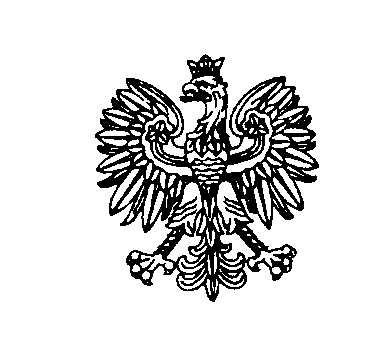 Białystok, dnia 15 lipca 2022 r.Białystok, dnia 15 lipca 2022 r.Białystok, dnia 15 lipca 2022 r.Białystok, dnia 15 lipca 2022 r.Białystok, dnia 15 lipca 2022 r. ZastępcaKomendanta Wojewódzkiego Policji w BiałymstokuFZ.2380.28.L.22.2022 ZastępcaKomendanta Wojewódzkiego Policji w BiałymstokuFZ.2380.28.L.22.2022 ZastępcaKomendanta Wojewódzkiego Policji w BiałymstokuFZ.2380.28.L.22.2022